FUNDAÇÃO EDUCACIONAL CLAUDINO FRANCIO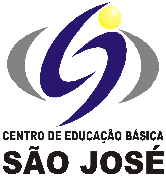 CENTRO DE EDUCAÇÃO BÁSICA SÃO JOSÉ      Roteiro de Estudo diário 3º ano B Professora SilianiSEGUNDA-FEIRA DIA 22/06/2020Senhores Pais, Os alunos que não participarão das aulas presenciais deverão acompanhar a transmissão ao vivo da aula através do Google Meet, seguindo o Roteiro de Estudos das 7h às 11h ou das 13h às 17h.Este é o link FIXO para todas as aulas, todos os dias: meet.google.com/ywj-fbcn-uhz                                                                                       Atenciosamente, Equipe PedagógicaTURMA: 3 o ano B- Professora: SilianiHorário de aula de segunda-feira 22/06/2020TURMA: 3 o ano B- Professora: SilianiHorário de aula de segunda-feira 22/06/20201ª aula7h às 7h50Apostila de Português 1º Bimestre a partir da página 43.2ª aula7h50 às 8h40Apostila de Português 1º Bimestre a partir da página 43.8h40 às 9hIntervalo para lanche3ª aula9h às 9h50Inglês - Apostila de inglês 2º Bimestre a partir da página 10.4ª aula9h50 às 10h40Apostila de Português 1º Bimestre a partir da página 43.5ª aula10h40 às 11h Apostila de Geografia 1ºBimestre a partir da página 225.Observações:Trazer as apostilas do 1º bimestre de Português e História/Geografia, agenda e estojo completo.Apostila de INGLÊS 2º BIMESTRE.